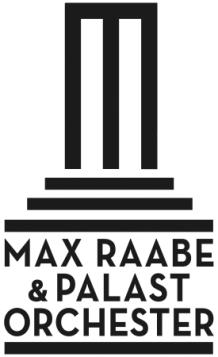 SHOW INFO - WEB / BROCHURE COPYDream a little dream with Max Raabe & Palast Orchester from Berlin. Luxuriate in the high style and musical glory of the 20's and 30's with a cool contemporary twist. The international million selling Deutsche Grammophon artist is coming to Britain.Worldwide, Max Raabe & Palast Orchester are the leading exponents of music from Germany´s Roaring ‘20s, bringing wit, charm and extraordinary musicality to performances.With a unique talent for coy understatement and matchless skills as an entertainer, Max Raabe wins over audiences – whether in Berlin, Tokyo, New York, Sydney or Oberhausen.QUOTES:“We are in a nightclub somewhere in Weimar-era Berlin, just before things go to heck. The air dances. The world is in love…”Los Angeles Times “Stylishness, grace and vitality, his comic timing is flawless…” The New York Times, Carnegie HallArtist info - short versionDashing, dapper and debonair, German crooner Max Raabe believes the timeless melodies and songs of the 20s and 30s have an inherent magic. Max Raabe combines nostalgic flair with pop-star appeal, as well as a good dose of self-irony and dry comedy. Impeccably dressed in white tie and tails, he is joined by the Palast Orchester.Max Raabe & Palast Orchester come from Berlin and, worldwide, are the leading band of music from the era of the Weimar Republic. Hilarious songs like “Rosa, reizende Rosa” (Rosa, ravishing Rosa), romances like “Tonight Or Never” and classics like Kurt Weill´s “Mack The Knife” are brought to the stage along with standards like “I Won´t Dance”, “Night and Day” or “Sweet Sue”. “My only message is to entertain the audience during the concert and transport them out of reality,” Max Raabe insists. “That is why this music was written, to take the audience away from their everyday problems. And it still works today.”Artist info - long versionDashing, dapper and debonair, German crooner Max Raabe believes the timeless melodies and songs of the 20s and 30s have an inherent magic. His interest stems from growing up watching old films of the era on TV, and from listening to records in his parents’ collection. Singing songs in English, German and Spanish, Max combines pop-star appeal with nostalgic flair, along with a good dose of self-irony and dry comedy. Impeccably dressed in white tie and tails, he is joined by Palast Orchester, which he formed with other students in 1986 while attending the Berlin University of the Arts. Max Raabe and his fellow students formed Palast Orchester in order to play music from the period of Germany’s Golden Twenties. In 1992 they found themselves in the German charts with their song “Kein Schwein ruft mich an” (Why does no one call), written by Raabe, and for providing music for the successful German film “Der bewegte Mann.”Concert tours abroad followed, increasing after they received an ECHO award for their CD “Charming Weill”. They scored well in international charts with two albums that interpreted modern pop songs in the style of the 20s. Their versions of “Sex Bomb,” “Oops! I Did It Again” and “Super Trouper” are requested frequently to this day. In 2010 a successful tour to Israel attracted attention. A filmed documentation opened the Jewish Film Festival Berlin-Potsdam and was shown at similar events in other cities, for instance at the Film Festival Jerusalem and the festivals in New York and Minneapolis.Max Raabe & Palast Orchester regularly tour the United States and Canada, performing in venues including Chicago Symphony Hall, San Francisco’s Davies Hall and New York’s Carnegie Hall.Contact:Highfield Productions01326 735014info@highfieldproductions.com